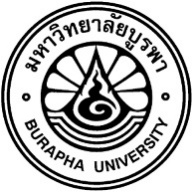 เอกสารประกอบเข้าวาระการประชุมคณะกรรมการประจำบัณฑิตวิทยาลัยเรื่อง การเสนอหลักสูตร/การปรับปรุงหลักสูตร.......................................................................................คณะ/วิทยาลัย ........................................................................................................*****************************************************************************  แบบเสนอเรื่องเพื่อบรรจุเข้าวาระการประชุม (สามารถ Download ได้ที่เวบไซต์บัณฑิตวิทยาลัย ในเมนู แบบฟอร์ม พร้อมส่งไฟล์มายัง: grd.buu@go.buu.ac.th)	  (ร่าง) หลักสูตร ........................................................................................................................(เอกสาร จำนวน ๒ ชุด พร้อมส่งไฟล์มายัง: grd.buu@go.buu.ac.th)	  ผ่านความเห็นชอบจากคณะกรรมการประจำส่วนงาน ครั้งที่ .........  วันที่ ......................		(เอกสารมติที่ประชุมคณะกรรมการประจำส่วนงาน พร้อมส่งไฟล์มายัง: grd.buu@go.buu.ac.th)	  มติที่ประชุมคณะอนุกรรมการพิจารณากลั่นกรองหลักสูตรการศึกษา ครั้งที่ .......   วันที่.................	  ได้ดำเนินการปรับแก้ตามมติคณะอนุกรรมการพิจารณากลั่นกรองหลักสูตรการศึกษาแล้ว ดังนี้ (ถ้ามี)บัณฑิตวิทยาลัยขออนุญาตไม่นำเรื่องของท่านบรรจุเข้าวาระการประชุมคณะกรรมการประจำบัณฑิตวิทยาลัย กรณีที่ท่านแก้ไขไม่ครบถ้วนตามมติที่ประชุมคณะอนุกรรมการกลั่นกรองหลักสูตรมติคณะอนุกรรมการกลั่นกรองหลักสูตรการดำเนินการแก้ไขตามมติฯหมายเหตุ